České vysoké učení technické v PrazeFakulta architektury – ústav designushort paperPracovní název disertační práce:Nové materiály a technologie v umění a designuDoktorský studijní program: P8208 designStudijní obor: průmyslový designŠkolitel: MgA. Šafařík Josef Ph.DJaroslav Chramosta08/2021...Anotace:Použité materiály a technologie a jejich vývoj obohacují funkci i vzhled nově vznikajících produktů, objektů a výtvarných děl. Jejich základní aplikace doporučená výrobci či určená tradičním přístupem vede k opakování výtvarné formy a posun ve funkci je mnohdy minimální. Jaké metody a přístupy můžeme v současné době aplikovat na rozvoj tradičních přístupů? Jaké metody je možné rozvinout? Které materiály a technologie mají pro budoucnost vývoje zmíněných oborů široké uplatnění? Jaké materiály a technologie se nedostávají k rukám umělců a designerů a proč? Jak můžou umělci a designeři uchopovat nové přístupy a aplikovat je v praxi bez barier laboratorního prostředí? Jakou roli hraje v tomto procesu experiment a empirický postup? Které obory je potřeba více propojovat v praxi aplikovaného výzkumu a jak?ABSTRAKT:Téma disertační práce se zabývá soudobými a inovativními přístupy v oblasti designu materiálů, nových technologií a jejich aplikace. V této široké oblasti je téma zúženo na materiály především kompozitního typu, tedy takové, které se skládají z více různorodých materiálů či částic a které ve svém spojení vytváří nový celek. Do této oblasti jsou zahrnuty tradiční materiály, ve kterých za poslední dekády došlo k výraznému vývoji, a to především veškeré druhy betonů, příbuzné minerální kompozity a jejich kombinace s obecnými průmyslovými a přírodními materiály, které jsou navázané na tento vývoj. Lze například uvést UHPC – Ultra pevnostní beton a jeho modifikace, HPC – Reaktivní práškový beton, betonové sukno a jeho textilní obdoby a též obecně “Zelený beton“, tedy nové směsi, kde je prioritou zpracování sekundárních zdrojů, aplikace geopolymerních a jiných necementových pojiv. Možnost postupného rozšíření této práce je též zpracování tzv. Self-healing materiálů a jejich aplikaci. Základní kompozitní kombinace určují charakter a vlastnosti materiálu, které je možné nastavit přímo pro danou a potřebnou funkci a aplikaci. Tvoří základní medium a stavební složku, která bude v následném výzkum obohacována o další stupeň vlastností, které se budou adaptovat na konkrétní aplikaci a specifické požadavky. Tyto specifické požadavky budou zaměřeny na oblast interaktivity ve vztahu k člověku či prostředí aplikace. Schopnost interaktivity materiálu je vnímána od elementární úrovně ve změně vzhledu ve vztahu k jeho tradiční formě až po interaktivitu, kdy může být materiál nositelem senzorické schopnosti. Lze tedy očekávat vznik nové formulace a inovativního přístupu v oblasti designu, umění či architektuře.  Finální výstup výzkumu je tedy zaměřen na možnosti interaktivity ve vztahu člověk x materiál či prostředí x materiál. Konečná konkrétní verze výstupu vyjde ze samotného výzkumu a dosaženého poznání a možností vhodné aplikace. Do rámce vyvíjených a zkoumaných materiálů a technik jsou zahrnuty potřebné technologie a obory, které jsou s tímto výzkumem přímo provázány, a to především ty které, které výrazně zasahují do možnosti měnit vlastnosti elementárního materiálů a obohacují možnosti aplikace a jeho interaktivity. Do této oblasti spadají technologie zpracování a opracování základního materiálů a nanotechnologie povrchových úprav, integrace aktivních prvků na chemické či elektronické bázi a neposlední řadě, též přístupy vycházející z nových přístupů a poznání v oblasti HCI, tedy rozvíjející vztah člověka a počítačového prostředí a jeho vliv na vnímání reality v kontrastu ke vnímání materiality.Současné technologie se posouvají neodvratně k počítačově řízeným technologiím. Kromě mechanického zpracování a jeho limitů, se výzkum zabývá též potenciálem v oblasti softwarového inženýringu, ve kterém došlo k radikálnímu posunu v tom, jak byla tradiční práce s materiály a jejich vývoj dosud vnímána. Stejně, tak již zmíněný obor HCI je oblastí, která do tohoto výzkumu vnáší zkoumání samotné interakce člověka a počítače jako nástroje k poznání vztahu člověka k materiálu. Jaké emoce či počitky vznikají při vizuálním a haptickém kontaktu a jak je možné do tohoto výzkumu zahrnout též vazbu na specifické skupiny například se zrakovým handicapem. Díky první interakci je možné pochopit jaké nástroje je možné získat k pochopení toho, jak člověk reaguje na materiály a proč. Stejně tak, bude zkoumána oblast možných chemických modifikací za účelem změny specifických vlastností a vznik, tedy již zmíněného interaktivního – chytrého materiálu či nového „media“.Samostatnou tématikou a kapitolou jsou „světelné“ a „transparentní“ betony. Zde budou zdokumentovány současné přístupy, produkty a srovnání jejich potenciálu a limity aplikací. Bude navržen a realizován nový způsob tvorby světelných objektů, jak v oblasti architektury a designu, tak v uměleckých objektech a jejich posun cílený již ke zmíněné interaktivitě.Celkově se tedy téma této práce zabývá rešerší a vývojem experimentálních aplikací technologií a materiálů v architektuře či designovém a uměleckém objektu – soše, ve spojení s požadavkem na pokročilou specifickou funkci a technickou kvalitu reagující na aktuální potřeby společnosti a ověření těchto přístupů v reálném veřejném prostoru.Klíčová slovaarchitektura, design, umění, estetika, technologie, materiály, vývoj, výzkum, inovace, experiment, aplikace, výroba, kompozity, polymery, beton, vzory, dílce, prototypy, 3D tisk, robotika, samo opravný, interaktivní, chytrý materiál, fasáda, …UHPC, UHPFRC, RPC, „textilní beton“, polymer, geopolymer, hybridní materiály, nanotechnologie, filozofie, sociologie, psychologie, historie, archeologie, …barva, struktura, obraz, kresba, malba, socha, výtvarné umění, … Seznam zkratek, terminologieUHPC – Ultra High Performance ConcreteUHPFRC – Ultra High Performance Fiber Rainforced ConcreteRPC – Reactive Powder ConcreteHCI – Human Computer InteractionSelf-healing – sebe-opravující materiál CÍLEStrategický cíl výzkumuNa základě rešerše a osobní zkušenosti selektovat vhodné oblasti ve vývoji materiálů a technologii a ověřit potenciály pro jejich aplikaci a inovativní vývoj.  Experimentální aplikace a ověření hypotéz v oblasti designu, umění a architektuře v konkrétním výstupu. Taktické cíle výzkumuRešerše inovativních materiálů a technologií a jejich přínos společnostiVývoj inovativních materiálů a postupů Testování a ověření vývoje v aplikaci, rozvoj metodiky testování a snížení nákladů na vytváření prototypů prostřednictvím virtuálních nástrojů a ověření jejich funkceUrčení vhodné aplikace v oblasti umění, designu a architektuřeNávrh na postup navrhování díla zahrnující aplikaci inovativního či experimentálního materiálu a technologieVytvoření aplikace demonstrující vývoj a inovaci ve výzkumné oblastiDokumentace postupu výzkumu a vznik katalogu – publikace s přehledem výsledků vývojeRešeršeLiteratura:Doplnit literaturu:Výzkumné otázkyJaké materiály umožňují inovativní přístup v hledání nové estetické formy v umění, designu a architektuře?Jaké možnosti interaktivity jsou možné?Je možné vyvinout interaktivní materiál, který bude nezávislý na energetických zdrojích?Jaké podoby mají základní selektované materiály a jaká je možnost jejich modifikace?Jakým způsobem interaktivní funkce ovlivní technické vlastnosti a možnosti opracování a aplikace?Jaké technologie je potřeba rozvinout pro efektivní aplikace a jaké jsou jejich estetické limity?Jaké obory je potřeba propojit? Jaké jsou specifické a typické cílové skupiny tohoto výzkumu?Které vlastnosti mají v dané oblasti atraktivitu a proč?Které vlastnosti jsou potřebné?Je nutná determinace vzhled materiálu technickými vlastnostmi?Lze využít chyb a defektů ve zpracování pro rozvoj vzhledové formy materiálů?Jak postupovat při hledání těchto materiálů a kdo má k dispozici technologické podmínky pro konkrétní selektovanou oblast?Jsou selektované instituce nekloněny výzkumu, který přesahuje průmyslové zpracování materiálů?Jaké jsou priority výrobců materiálů a vývojářů technologii?…Zobecnění rámce výzkumu:  Vývoj a experimentální aplikace materiálů. Aplikovaný výzkum možných vizuálních modifikací při zachování potřebné kvality a následný vývoj za účelem rozvoje estetických, technických a aplikačních možností. Vývoj a vynalezení inovativní formulace materiálu a technologie vhodné pro klíčovou oblast umění a designu.hypotézaV současném vývoji materiálů a technologii je možné definovat novou formu technologie a materiálu, který svými technickými i estetickými vlastnostmi bude variabilní pro aplikaci v umění a designu a umožní rozšíření základních vlastností kompozitu v rovině interaktivity ve vztahu k divákovi, uživateli či prostředí.základní předpokladyMateriál a jeho technologické zpracování umožní s ohledem na životní prostředí a celkovou energetickou stopu, vyvinutí inovativní formulace, která umožní individuální modifikaci vzhledu a funkce základního kompozitu.Tento kompozit se skládá z velké části z recyklovaných složek a jeho charakter a vlastnosti jsou definovány na základě užití díla.Kompozitní a hybridní materiály jsou nejvhodnější oblastí pro hledání inovativní formy vzhledu a funkce.Kooperace s výzkumnými ústavy může přinést mnoho nečekaných přístupů a je zde potenciál v objevení nového přístupu na základě v minulosti definované chyby či vady, které z výtvarného hlediska mohou být však zajímavé. Tyto „nahodilé“ procesy a jejich důsledky je možné analyzovat a ovládnout a vytvořit tak nové metody či zpracování tradiční hmoty. Technologie zpracování často determinují vzhled. Tato determinace je barierou pro estetický vývoj a je potřeba ji eliminovat a hledat inovativní nastavení procesu, tak aby forma díla byla určena záměrem, a ne vlivem zpracování.Jaké jsou technologie, které determinují vzhled, jak je možné tuto typickou vlastnost ovlivnit? Co konkrétní charakter způsobuje a proč? Jak tyto determinace použít k výtvarném posunu, tak aby od počátku byla záměrem, a ne vynucenou hodnotou?PLÁNOVÁNÍ VÝZKUMUKVALITATIVNÍ – FLEXIBILNÍ vzhledem k charakteru výzkumu, ve které bude hodnocení často subjektivní, je potřeba mít rozdělen výzkumný prostor na EXAKTNÍ A SUBJEKTIVNÍ.- EXAKTNÍ – experimenty, záznam skutečnosti, procesu a měřitelných hodnot - SUBJEKTIVNÍ – část vývoje ovlivňující interpretaci estetiky a některé aspekty emotivních působení, které mohou být i důsledkem intuitivní či empirické volby, nemusí být tedy výhradně logické.metodikaDESKRIPTIVNÍ/POZITIVNÍ METODICKÝ PŘÍSTUP EMPIRICKÝ ROZBOR A VÝZKUM současného vývoje a aplikací v dané oblasti – srovnání tradičních materiálů a technologii s inovativními. metody a postup výzkumuMETODA VÝZKUMU – OD KVALITATIVNÍ KE KVANTITATIVNÍ – rešerše dostupných zdrojů – vyhodnocení konkrétních potenciálů a určení klíčové oblasti pro experimentální výzkum s následnou definicí hypotézy, vývojem designu a postupu testování a vyhodnocení exaktních a subjektivních hodnot. Výzkum bude založen na postupném řazení menších projektů a hledání vzájemných souvislostí. Na postup výzkumu bude aplikována metoda „Research by design“ na principu schématu převzatého z aplikovaného výzkumu a testování produktů v HCI nazývaný „Life cycle“, který byl v rámci studia adaptován pro účely postupu navrhování a testování výtvarného díla. V tomto případě použitý na vývoj nového materiálu, technologie a aplikace. 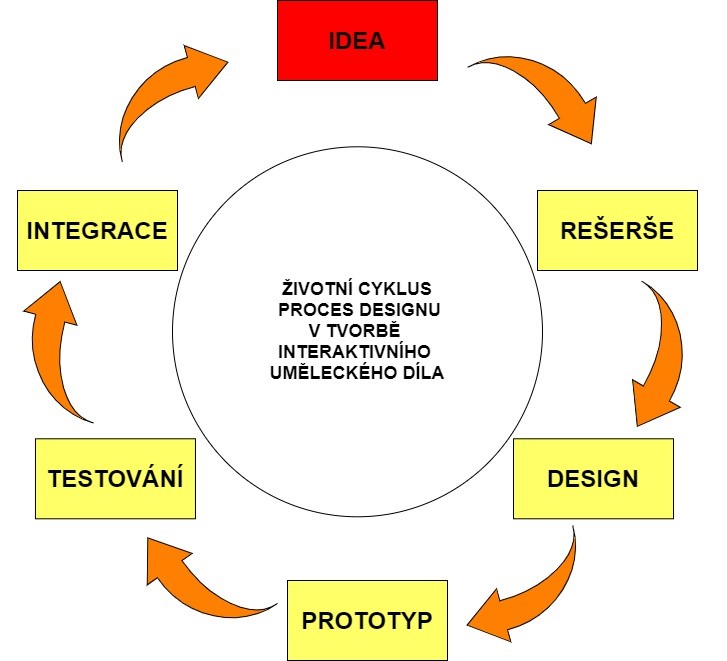 Konkrétní postup výzkumu:Rešerše technologií a materiálů, ověření stávajícího vývoje a navázaní na vývoj v experimentálních aplikacích.Navázání spolupráce s odbornými výzkumnými ústavy, experimentálními centry a výrobci technologii a materiálů.Empirická modifikace použitých postupů a výsledků a vyloučení determinace vzhledu technickými vlastnostmi a zpracováním materiálu či definice jejího inovativního použití.Vznik katalogu – vizuálních vzorků – děl manifestujících vlastnosti materiálu a posun samotného vzhledu Aplikace v konkrétním výstupuVýznam a aktuálnost předmětu výzkumuVýzkum, experimentální aplikace konkrétních materiálů a technologii, jejich testování, vyhodnocení výsledků a konkrétní aplikace slouží k možnosti rozšíření aplikačních, vzhledových a funkčních možností v jejich použití. Získané výsledky budou zdokumentovány a publikovány. Též budou na základě výsledků určeny vhodné a nevhodné oblasti užití, silné a slabé vlastnosti a možnosti následného vývoje.Materiály a technologie byly vždy klíčové pro rozvoj a prosperitu společnosti i jejím zrcadlem. Za poslední století jsme v porovnání s předchozí dobou zaznamenali neobvyklý vývoj. Definují se nové pojmy, přístupy, aplikace i podoby. Současnost si žádá specifický přístup a je velmi vhodné využívat více sekundárních zdrojů, zvolit nový přístupy k tradiční materiálům a technikám a rozvíjet potenciály, které nabízí hardwarové i softwarové inženýrství a umělá inteligence v generování nových materiálů a designu na základě předem definovaných potřebných materiálních i estetických vlastností.   Možnosti generování nových materiálů a designů postoupily od primárně materiálního anorganického k organickému a od elementárního zpracování surovin k částicové fyzice a definování materiálů na úrovni molekul a atomů, od reálného experimentu k virtuální simulaci.  Designem materiálů můžeme pozitivně měnit realitu kolem sebe tím, že budeme minimalizovat množství potřebné hmoty na generování nezbytně potřebných, ale i kulturně nadstavbových prvků v našem životním prostředí. Pokud nějaký materiál za sebou zanechává nesmazatelnou negativní stopu již pouze tím, že je z primárních surovin vyroben, je potřeba se ho naučit recyklovat a minimalizovat jeho spotřebu zvýšením jeho kvality. Je-li nahraditelný sekundárními zdroji, je potřeba je využívat na nové úrovni. Není nezbytné „věci“ měnit, ale poznávat a vyvíjet.Umění, design a filozofie estetiky pouze přispívají k produkování nových strategických postupů tím, že inspirují a vytváří nové impulzy v sociálním prostoru rozvíjením tradičních idejí a definováním nových. Ty se následně realizují v dalších prostorových dimenzích prostřednictvím ať drobných objektů či monumentálních prvků a dávají uměleckým objektům, designu a architektuře jiný filozofický význam a esteticky „vnější tvar.“ Nezanedbatelnou příčinou potřeby zabývat se tímto tématem je též prohlubující se dematerializace společnosti a virtualizace prostoru a jeho extenzí, postupná ztráta vztahu k hmotným realizacím a hledání nové atraktivnosti uchopující možnosti 21. století. Virtuální nástroje pro projektování jsou ve svém vývoji mnohonásobně rychlejší než možnosti vývoje nástrojů sloužící k jejich realizování a je potřeba hledat nové možnosti, které neomezené imaginaci vyjdou vstříc a udrží, tak vědomí člověka v přirozeném prostředí…Virtuální prostor je nejen hravé prostředí naplňující téměř jakékoliv představy ale též velmi potenciálním prostředím vhodným pro zefektivnění vývoje a testování skutečných realizací, postupů a s cílem vytvořit celkově pozitivní enviromentální komplex architektury, umělecké objekty i drobný designový předmět. Prozatím dosažené výsledkyexperimenty 2019–2021:  Výchozí výzkumné otázky vznikaly v osobní profesní praxi a týkají se velmi konkrétních oblastí vývoje a aplikací Betonových kompozitů v umělecké tvorbě a realizacích v designu a architektuře.  Na základě rešerše z roku 2019 a 2020 se ukázalo, že vhodnou oblastí na začátek výzkumu a návaznost na dlouhodobější osobní činnost je vývoj estetického zpracování pokročilých druhů betonů. Výzkum byl zaměřen na ověření aplikace UHPC v sochařské a designerské praxi. Experimenty byli důsledně zaznamenávány a vyhodnocovány. Na základě výsledků testů vznikly nové postupy generující charakterní vzhled v úrovni vysoce kvalitního HPC betonu. UHPC úroveň nebyla prozatím laboratorně potvrzena a změřena. Metodika navázala na doporučený postup Kloknerova ústavuEstetika betonů versus vzhled umělého kameneNahrazení přírodních kamenů kompozitní formulací na základě recyklovaného materiálu:  V současné době se klade v estetice pohledových betonů v architektuře i designu především důraz na čistý vzhled bez skvrn a kaveren. Pro tento výraz vzniklo mnoho technologických postupů a pomocných materiálů. Vývoj forem a bednění byl též zaměřen především tímto směrem. Paradoxem je, že za získáním vyšší technické kvality, trvanlivosti a relativně kvalitní estetiky, je ztráta tradiční identity materiálu. Ta není v žádném případě dogmaticky „brutalistní“ a surová a ani nikterak výjimečná, ale je spíše důsledkem soudobých technických možností v jednoduchém přístupu ke zpracování. Prostřednictvím technologického vývoje probíhá transformace vzhledového výrazu a vnímání této tradiční hmoty. Dokonalost povrchu může být však velmi často výrazně vzhledově „umělá“. V rámci psychologického působení může být „přírodní“ vzhled a dynamičtější výraz ve struktuře i škále odstínů výrazně pozitivnější a často žádány. Vývoj práce s těmito výrazy a jejich vývoji by byla věnována minimálně jedna z částí této práce.Barevnost, kresebnost a struktury betonů  Barevnost betonů je velmi širokým tématem ke zpracování. Při použití portlandských bílých i šedých cementů je možné pracovat s širokou barevnou škálou probarvování směsi oxidy kovů. Barvu a odstín též sekundárně modifikuje mnoho technických příměsí, které upravují především základní vlastnosti betonové směsi.  Je tedy též možné kontrolovat vzhled pomocí úpravy požadovaných vlastností.  Stejně jako ovlivňují technické příměsi a pigmenty barevnost monochromatického výrazu, je též možné některé příměsi použít pro kontrolovatelný vznik map či struktur. Získání požadovaného vzhledu však nemá zcela pevnou vazbu na exaktní kontrolu receptury a proces tvorby strukturálních směsí a kreseb ve formování je oblast výrazně subjektivně empirická. Podrobná analýza směsí, způsobu míchání a aplikace ve spolupráci s odborným technikem v laboratorních podmínkách, by mohla vést k výrazně vyšší kontrole požadovaných výsledků. Otázkou může být je-li možné opakovat laboratorně ověřené principy v průmyslovém měřítku nebo bez odborného zácviku. Z dosavadní osobní praxe je zkušenost taková, že četné vlivy na formovanou směs (kompozice směsi, kvalita surovin a jejich zdroj, podmínky zpracování: teplota, vlhkost surovin a vzduchu, druh formy a technika aplikace …) téměř znemožňují opakovat exaktně postup i recepturu pro konečný požadovaný výraz bez dlouhodobé zkušenosti tvůrce a přizpůsobení procesu pro momentálním podmínkám, se stejnými výsledky. Proto je tato disciplína založena nejen na velmi přesných postupech, ale především na zkušenosti z experimentů na jejichž základě je možné přizpůsobit celkový proces situaci. Z tohoto důvodu nebude cílem detailně popsat jednotlivé postupy, ale především zpracovat základní principy a výsledky z experimentální tvorby.návrh a Aplikace:„STRUKTURY“Přirozené struktury jako obrazotvorná technikaHypotéza:Přirozený vznik strukturálních kavernových povrchů při výrobě betonových objektů lze pochopit a ovládnout do míry potřebné pro vznik nové výtvarné techniky používající struktury jako obrazotvorný nástroj pro vznik abstraktních i konkrétních motivů.Potvrzeno, bude doplněna dokumentace experimentu a aplikace.„nové způsoby formování betonu“využití cnc technologii v generování jednoduchých forem za použití EPS a xpsHypotéza:Na formování minerálních materiálů není nezbytné používat drahých sofistikovaných materiálů, ale lze použít běžně dostupné stavební materiály a vyvinout jejich zpracování a separaci povrchu vhodnou pro zvolených formovaný materiál.Potvrzeno, bude též doplněno o dokumentaci z experimentu a výsledků vývoje.„SVĚTELNÉ betonové reliéfy“Nová formulace tvorby světelných reliéfních objektůHypotéza:Světelné a průsvitné betonové aplikace nejsou limitovány výrobně pro plochou a deskovou výrobu, ale je možno generovat prostorové objekty a reliéfy.Potvrzeno, bude též doplněno o dokumentaci z experimentu a výsledků vývoje.design a aplikace v architektůře, 2019–2021„inovace luxferu“ 2019Hypotéza:„Luxfer“ název skleněného průsvitného až průhledného stavebního prvku využívá vlastnosti skleněné dutého kvádru v odolnosti v tlaku a jeho optických vlastností. Je určen především k vynášení průsvitných příček, které na základě vizuálního motivu jednotlivých cihel mohou tvořit obrazový motiv většího formátu. Vzhledem k nákladnosti liso-foukaného zpracování skleněné hmoty v tradičním zpracování a generování komplikovaných kovových forem, lze navrhnout hybridní kombinaci minerálního kompozitu a hutně zpracované skloviny. Tato kombinace nabízí potenciál jednoduché individualizace a širší prostor pro zaměstnání čím dál více utlačovaného ručního zpracování hutního skla. Charakter takovéhoto prvku by byl v základu v minerální části exaktní a již nosný dle poměrů tvaru jednotlivých stavebních prvků. Sklo by fungovalo jako pevná výplň, kterou by v případě zničení bylo možné nahradit novým prvkem. Ve fázi designu a tvorby prototypu.„kamenný světelný relief 1 “ 2020Hypotéza:Světelné a průsvitné betonové aplikace nejsou limitovány výrobně pro plochou a deskovou výrobu, ale je možno generovat prostorové objekty a reliéfy. Tato hypotéza byla prokázána realizací již uvedeného díla „CLUSTER“. V další fázi se nabízí využití vlastností UHPC, transparentních optických pryskyřic a optických prvků na vytvoření komplexního monumentálního díla navrženého v rámci projektu na novou budovu biologické fakulty Košické univerzity. Ve fázi designu a projektu pro výběrové řízenírešerše 2019–2021psychologie v hci – ÚVAHA NAD MOŽNOSTMI VYUŽÍTÍ METOD V HCI PŘI NAVRHOVÁNÍ INTERAKTIVNÍHO UMĚLECKÉHO DÍLA„REŠERŠE, NÁVRH POSTUPŮ, UKÁZKA APLIKACE POSTUPU“ 2019Prezentace abstraktu písemné práce a výsledků použitelných v rámci souvisejícího výzkumu.NAnotechnologie:„aplikace nanokarbonových trubic“ 2019Na základě rešerše technologických článků byla vytvořena hypotéza, že příměs nano-uhlíkových trubic zvyšující několikanásobně povrchovou odolnost lze dosáhnout nejen technologického parametru, ale též vysoce hlubokého černého odstínu blížícího se absolutní černé, která by byla vhodná k aplikaci pro vysoce zatížené povrchy v oblasti vesmírného výzkumu či jako vysoce efektivní estetický nátěr pro aplikaci v umění a designu.Ve fázi experimentální aplikace, navázání kooperace s holandskou firmou dodávající 99% čisté uhlíkové nano trubice, získání experimentálního množství nano trubic v podobě prachu, vodní a ředidlové bázi pro diverzifikaci možných experimentálních aplikací. Je nyní potřeba navázat kooperaci s odbornou laboratoří za účelem předem dohodnuté aplikace, testování a vyhodnocení výsledků.„Modifikace tvaru prostřednictvím chemického procesu v průběhu tuhnutí trasparenních pryskyřic“Dvousložkové pryskyřice tuhnoucí na základě chemické reakce jsou velmi náchylné k různým deformacím a chybám v průběhu zpracování a zrání. Tento proces v základu ovlivňuje pouze několik fyzikálních veličin. Chyby vznikající při zpracování se nabízí jako potenciální postup k novému přístupu „procesního“ výtvarného tvarování, které generuje tvarosloví, které nelze jiným způsobem napodobit či simulovat formováním modelu.Ve fázi výsledku experimentu, nezbytné opakovat k doložení skutečného pochopení a důsledného zanalyzování procesu.Navázaná spolupráce:fel ČVUT – HCInanocylBASFústav mechaniky hornin AV v prazehavel kompozitzávěrV rámci prezentace bude představen vývoj postupu výzkumu a jeho struktura. Budou představeny výsledky experimentálních aplikací, následné výzkumné studie a záměry pro následné studijní období. 31.08.2021 